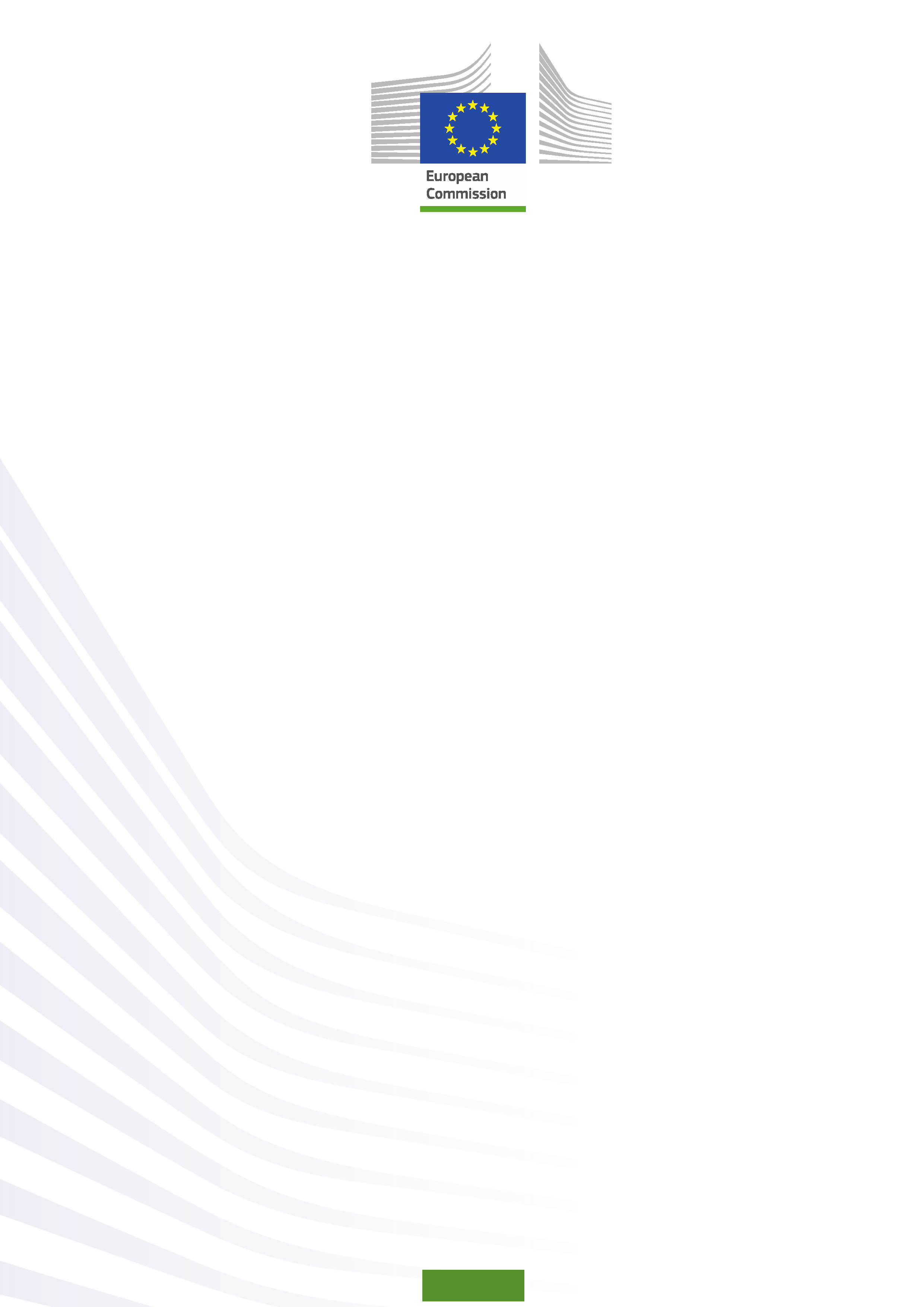 © Európska únia, 2015Pre akúkoľvek reprodukciu textovej a multimediálnej informácie, ktoré nie sú pod © Európskej únie, je potrebné  vyžiadať si povolenie priamo od držiteľov autorských práv.© Ilustrácie obálky: Observatorio de la Infancia de Andalucía, Escuela Andaluza de Salud Pública. Junta de Andalucía.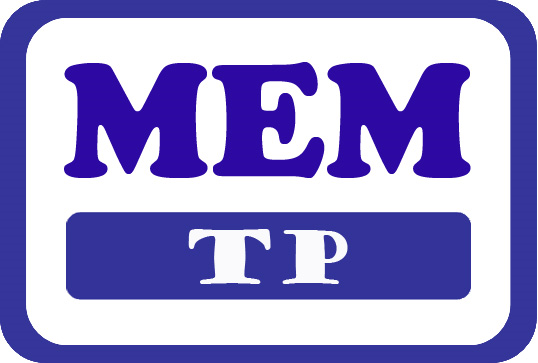 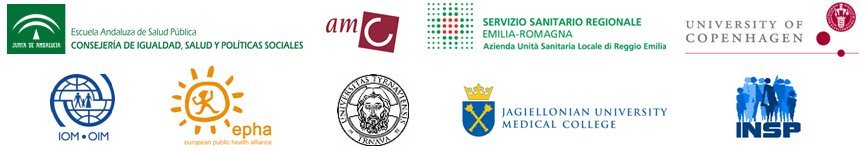 Financované Európskou úniou v rámci programu EÚ v oblasti zdravia (2008-2013), v rámci zmluvy o poskytovaní služieb s Výkonnou agentúrou pre spotrebiteľov, zdravie, poľnohospodárstvo a potraviny konajúcej v rámci mandátu od Európskej komisie. Obsah tejto správy reprezentuje názory Andalúzskej školy verejného zdravotníctva (Andalusian School of Public Health- EASP) a je jeho výhradnou zodpovednosťou; v žiadnom prípade neodráža názory Európskej komisie a / alebo Výkonnej agentúry pre spotrebiteľov, zdravie, poľnohospodárstvo a potraviny, alebo akéhokoľvek iného orgánu v Európskej únii. Európska komisia a / alebo Výkonná agentúra pre spotrebiteľov, zdravie, poľnohospodárstvo a potraviny nezaručujú presnosť údajov uvedených v tejto správe, a neprijímajú zodpovednosť za akékoľvek využitie tretími stranami.Modul 1, Časť 2Aktivita 2: Skúsenosti s interkulturalizmom, interkulturálne kompetenciea senzitivita pre diverzituSkupina 2Pripravil: Amets SuessAndalusian School of Public Health, 2015Marek MajdanTrnavská Univerzita, 2015 1. Prosím popíšte praktické skúsenosti sinterkulturálnou kompetenciou, ktoré máte zo svojej praxe: Ktoré problémy a ťažkosti viete identifikovať? Aké pozitívne prínosy? 